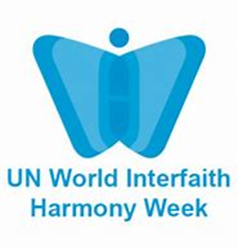       Online Women International Forum, UN World Interfaith Harmony Week                                    February 27, 2021 via online at 2-5 pm Objectives:To have an understanding on what we have in common as women in diversity.To learn on UN World Interfaith Harmony Week and its significance for peace and harmony in our world and to our life as women in our own contexts. To pray together on personal, local, national and global concerns.A. Presentations and Challenges 1. Presentation on the historical background of UN World Inter-Faith Harmony Week and the grounding principles in its creation by Mette Steel, Consultant of the Migrant Cooperation and Church Encounter with other Religions of Haderslev Diocese (covering 6 towns) 2. Overview of our participation in observance of UN World InterFaith Harmony Week and the challenges from other organizations worldwide and its significance for us as women: Elizabeth Olesen; Cross- Cultural Ministry of Kolding Deanery, an umbrella organization of 31 churches in town. 3. Time for questions and dialogue with participants B. Reading and sharing of the ground principle Love of God and Love of Neighbor, as gleaned from different Holy Scriptures. 1. Reading from the Bible:  Bente Beckham  (Denmark) 2. Reading from Hindu texts: Swati Sharma  (India) 3.Reading from Koran:  Vahida Hadzija  (Bosnien) 4. Reading from Buddhist texts: Margrethe Nielsen  (Thailand-Denmark) 5. Reading from Judaism:  Saloumeh  Dawlatabadi (Iran) 6. Responses from participants C. Prayers  Presentation on Prayer:  Elsebeth Fischer Nielsen, Coordinator, Work for refugees by providing them with Danish contact families as guide in their  process of integration in the new country.  1. Prayer for healing, comfort, and protection from Covid 19, procurement of vaccines and for the situation of women and for families by Elsebeth Fischer-Nielsen 2. Prayer for countries in wars and conflicts, climate change and natural calamities, for solidarity and cooperation and common responsibility by Neema Lubago3. Prayer for the church, for peace and reconciliation in local communities and the world by Birgit Urd Andersen 4. Prayer for persecuted religious groups and for mosques, temples and synagogues and churches to be instruments of peace, love, fellowship, sisterhood, and brotherhood by Elizabeth Padillo OlesenInviting others to share special concerns and have time to pray for these concerns (Elsebeth) Conclusion: Rounding off, concluding comments, remarks, and possible song  